附件2：2023年下半年岱山县教育局组团赴浙师大现场招聘教师网上报名网上报名请扫二维码，并在备注中承诺：上述填写内容真实，符合招聘公告的报考条件；如有不实，弄虚作假，本人自愿放弃聘用资格并承担相应责任。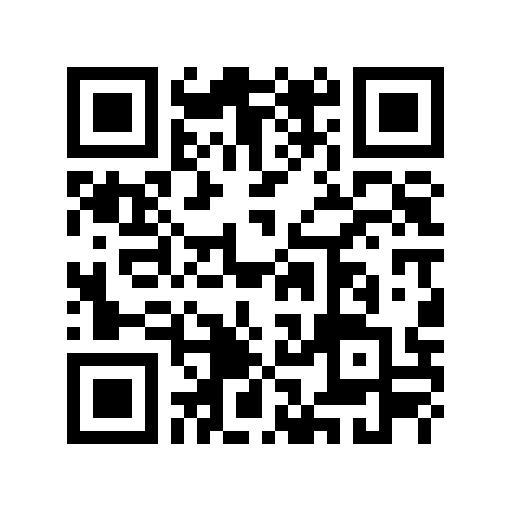 